Integrovaný regionální operační program2021–2027Operační manuál PŘÍLOHA E.2-4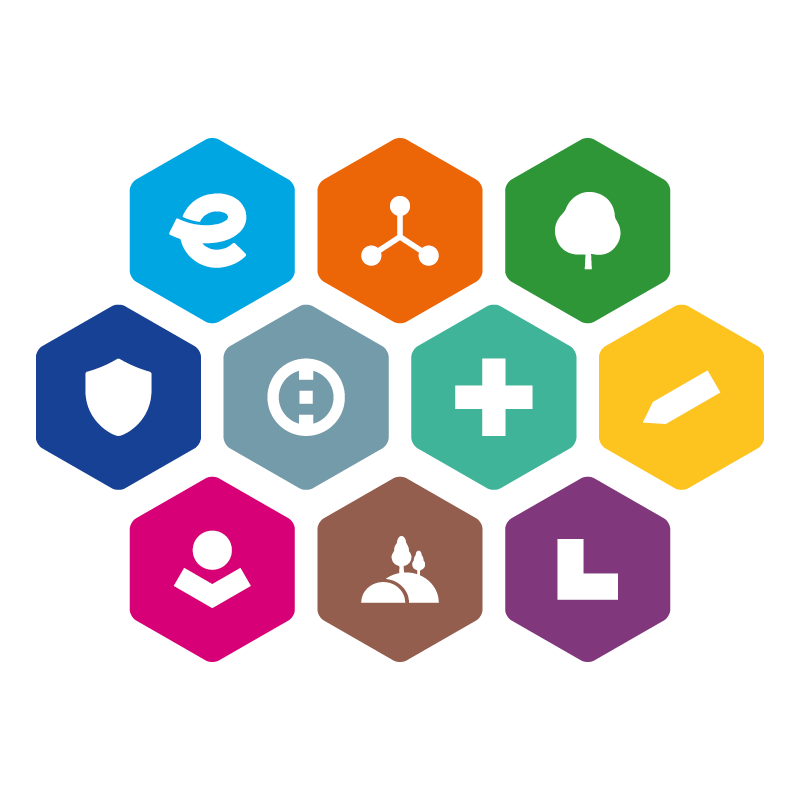 Kontrolní list pro hodnocení programového rámce IROP - ITI - vzorVydání: 1 *Je nutné zkontrolovat s údaji v textové části programového rámce** Zaškrtnout relevantní odpověď.Kontrolní list pro hodnocení programového rámce žádosti o podporu ISg (dále jen „programový rámec IROP“) integrované územní strategie ITIČíslo programového rámce IROP Nositel ITIDatum předložení aktuální verze programového rámce IROP na ŘOHodnotitel 1  Vložit interní elektronický podpis (jen u verze KL ukládaného do složky na sdíleném disku)Hodnotitel 2Vložit interní elektronický podpis (jen u verze KL ukládaného do složky na sdíleném disku)Kritéria pro hodnocení formálních náležitostíKritéria pro hodnocení formálních náležitostíKritéria pro hodnocení formálních náležitostíKritéria pro hodnocení formálních náležitostíKritéria pro hodnocení formálních náležitostíKritéria pro hodnocení formálních náležitostíNázev kritériaANONENRNehodnocenoZdůvodnění1. Je programový rámec IROP předložen v předepsané formě v MS2021+?2. Jsou k programovému rámci IROP doloženy všechny požadované přílohy?2.1 Je přiložena textová část a je zpracována ve stanovené šabloně programového rámce IROP?2.2 Je přiložen finanční plán a je zpracován ve stanoveném vzoru? 2.3 Je přiložen přehled indikátorů a je zpracován ve stanoveném vzoru?2.4 Je přiložen seznam strategických projektů a je zpracován ve stanoveném vzoru?2.5 Je přiložen doklad o schválení akčního plánu (AP) / programového rámce IROP Řídicím výborem MO/A? 2.6 Je přiložen doklad o schválení AP / programového rámce IROP zastupitelstvem nositele?Kritéria pro hodnocení přijatelnostiKritéria pro hodnocení přijatelnostiKritéria pro hodnocení přijatelnostiKritéria pro hodnocení přijatelnostiKritéria pro hodnocení přijatelnostiKritéria pro hodnocení přijatelnostiNázev kritériaANONENRNehodnocenoZdůvodnění1. Obsahuje programový rámec IROP opatření, která odpovídají SC IROP?  1.1 Je uvedena vazba na specifický cíl / opatření strategického rámce ISg ITI (tj. číslo a název opatření strategického rámce)?1.2 Je vybráno alespoň jedno podopatření programového rámce IROP?  1.3 Je popis opatření programového rámce IROP v souladu s pokyny v šabloně a je v souladu s vybranými podopatřeními?1.4 Je vybrán alespoň jeden typ žadatele/příjemce? 1.5 Je vybrán typ strategického projektu?  2. Odpovídá požadovaná výše dotace z EFRR a státního rozpočtu a výše celkových způsobilých výdajů nastaveným finančním a časovým limitům?2.1 Je podíl EFRR v souladu s kategorií regionů? PR 70 % EFRR a 0 - 30 % SR (ITI Plzeň, Mladá Boleslav, České Budějovice, Jihlava, Brno, Praha)MRR 85 % EFRR a 0 - 15 % SR (ITI Karlovy Vary, ÚChA, Liberec-Jablonec, Hradec-Pardubice, Olomouc, Zlín, Ostrava)2.2 Je podíl SR v maximální možné výši pro dané opatření?2.3 Je finanční plán (FP) zpracován dle pokynů ŘO a odpovídají částky uvedené ve FP hodnotám v souhrnné tabulce Alokace nositelů ITI uložené na sdíleném disku ve složce Podklady pro hodnocení?2.4 Jsou jednotlivé položky FP provázány na opatření uvedená v textové části programového rámce IROP a jsou výše alokací na opatření v obou dokumentech shodné?3. Odpovídají indikátory uvedené v programovém rámci IROP vybraným aktivitám a SC IROP?3.1 Odpovídají uvedené indikátory opatření/podopatřením v programovém rámci IROP a shodují se vybrané indikátory v textové části, Přehledu indikátorů IROP a tabulce Indikátory nositelů ITI uložené na sdíleném disku ve složce Podklady pro hodnocení?4. Jsou plánované hodnoty indikátorů relevantní vzhledem k požadovanému finančnímu objemu na jednotlivá opatření? 4.1 Jsou výchozí hodnoty nulové a nenulové pouze u indikátorů, kde to povaha indikátorů vyžaduje (nenulové hodnoty – indikátory výsledku, nulové hodnoty – indikátory výstupu)?4.2 Jsou stanoveny cílové hodnoty indikátorů v souladu s IROP dle tabulky Indikátory nositelů ITI uložené na sdíleném disku ve složce Podklady pro hodnocení?5. Je seznam strategických projektů předložen v požadovaném vzoru a obsahuje všechny potřebné informace? 5.1 Je u strategických projektů uveden Název projektu, Popis projektu, Žadatel projektu?5.2 Je u strategických projektů uveden Typ strategického projektu (1/2/3)? *5.3 Je u strategických projektů uveden údaj Rozpočet EFRR v Kč? 5.4 Je u strategických projektů uveden Termín realizace projektu (v letech) od do?5.5 Je u strategických projektů uvedena informace o stavu přípravy projektu?5.6 Je u strategických projektů uvedeno číslo a název opatření programového rámce IROP a specifický cíl IROP? *5.7 Je u strategických projektů popsána integrovanost a synergie (tj. např. uvedena vazba na jiný strategický projekt v programovém rámci IROP, jiný OP atd.)?5.8 Je součet alokací na strategické projekty v daném opatření ve výši 100 - 130 % předpokládané rezervované alokace na dané opatření? *Celkový výsledek hodnocení programového rámce IROP**Celkový výsledek hodnocení programového rámce IROP**Celkový výsledek hodnocení programového rámce IROP**VýsledekVýsledekZdůvodněníANO – programový rámec splňuje podmínky programu(tj. všechna kritéria v KL byla vyhodnocena ANO, resp. NERELEVANTNÍ)NE – programový rámec nesplňuje podmínky programu(tj. alespoň jedno kritérium v KL bylo vyhodnoceno NE nebo NEHODNOCENO - programový rámec IROP byl vrácen k úpravě / zamítnut)